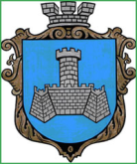 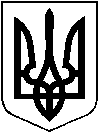 УКРАЇНАВІННИЦЬКОЇ ОБЛАСТІМІСТО ХМІЛЬНИКРОЗПОРЯДЖЕННЯМІСЬКОГО ГОЛОВИвід «6» грудня  2021 р.                                                                            №621-рПро відзначення Дня місцевого самоврядування Враховуючи Указ Президента України «Про День місцевого самоврядування»  від 25 листопада 2000 №1250/2000,  на виконання п. 3 розділу 6 Міської програми розвитку культури та духовного відродження Хмільницької міської територіальної громади  на 2019-2021 роки, затвердженої рішенням 53 сесії міської ради 7 скликання від 19.10.2018 року № 1695 (зі змінами), відповідно до рішення 53 сесії міської ради 7 скликання від 19.10.2018 року № 1696 «Про Порядки використання коштів міського бюджету, передбачених на фінансування Міської програми розвитку культури та духовного відродження Хмільницької міської територіальної громади на 2019-2021 роки» (зі змінами), керуючись ст.ст. 42, 59 Закону України «Про місцеве самоврядування в Україні» відзначити працівників Хмільницької міської ради  Подяками міського голови. Міський голова                                                       Микола ЮРЧИШИН 	С.Маташ	А. Сташко	Ю. Цупринюк	Н. БуликоваДодатокдо розпорядження міського голови                                                                              від «6» грудня  2021 р. №621-рКОШТОРИСМіський голова			          	                       Микола ЮРЧИШИН №з/пНазва видатків КФКВКЕКВСума/грн.Придбання троянд 101408222821 500--ВСЬОГО:----------1 500